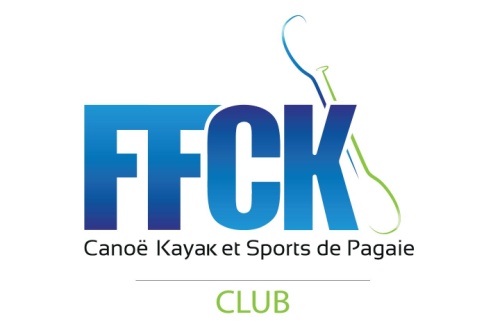 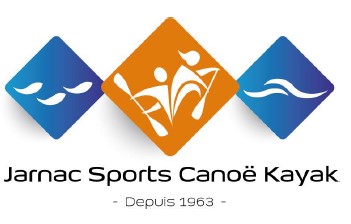 Challenge Jeune Egalis n°2Jarnac : SlalomSamedi 13 janvier 2024Le club de Jarnac Sports Canoë Kayak est heureux de vous accueillir le Samedi 13 janvier 2024 pour la 2ème  manche du challenge jeune Egalis 2023 -2024.PUBLIC :Cette manifestation est ouverte aux catégories U10 à U14 pour le challenge et aux catégories supérieures pour le plaisir (Non classées)LIEU :- Bassin de slalom -  16200 - JARNAC- Parking de la piscine municipaleINSCRIPTIONS ET RENSEIGNEMENTS :- Sur le fichier de course officiel du CDCK 16- Merci de fournir le maximum de juges possibles - Avant le mercredi 10 janvier minuit par mail : jsck@orange.frContact : Lucie RAGOT PERRIN : 06 98 53 32 01RÈGLEMENT ET PRINCIPE DE L’ÉPREUVE :- Bateaux aux normes, casque obligatoires, gilet + gonfles (règlement Egalis).- 2 manches par embarcation. Meilleure des 2 manches.- Doublage autorisé et conseillé : C1, K1, C2-  Parcours de slalom de 18 à 25 portesA ces épreuves, il sera possible d’accumuler des points Bonus ou Malus. • Jugement : il est imposé à chaque pagayeur de participer au jugement en slalom en binôme avec un juge officiel sur les 2 manches. En cas de refus, il sera appliqué un malus de 5 points.• Esquimautage : Il est proposé à chaque pagayeur des catégories individuelles une activité esquimautage chaque manche. Il sera retenu le meilleur bonus sur les 2 manches : cela laisse la possibilité d’une progression durant la saison. Les différents malus / bonus sont : refus – 5 points, avec aide 1 point, ½ tour 2 points, tour complet 4 points et avec les mains 5 points.PROGRAMME :- 9H00 à 10H00 : Accueil et confirmation des inscriptions- jusqu’à 10h30 : Entrainement libre- 11H00 : 1ère manche - 12H30 : Pause- 14H00 : 2ème manche- 16H00 : Résultats